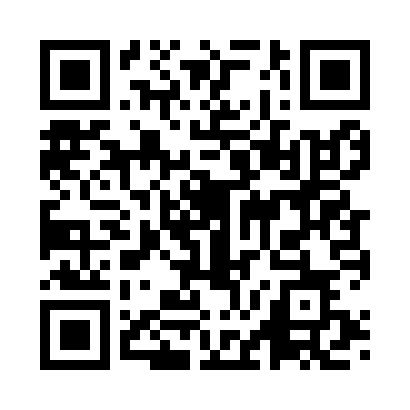 Prayer times for Arzano, ItalyWed 1 May 2024 - Fri 31 May 2024High Latitude Method: Angle Based RulePrayer Calculation Method: Muslim World LeagueAsar Calculation Method: HanafiPrayer times provided by https://www.salahtimes.comDateDayFajrSunriseDhuhrAsrMaghribIsha1Wed4:156:011:005:568:009:392Thu4:135:591:005:578:019:403Fri4:115:581:005:578:029:424Sat4:105:571:005:588:039:445Sun4:085:561:005:588:049:456Mon4:065:551:005:598:059:477Tue4:055:5312:595:598:069:488Wed4:035:5212:596:008:079:509Thu4:015:5112:596:018:089:5110Fri4:005:5012:596:018:099:5311Sat3:585:4912:596:028:109:5412Sun3:565:4812:596:028:119:5613Mon3:555:4712:596:038:129:5714Tue3:535:4612:596:038:139:5915Wed3:525:4512:596:048:1410:0016Thu3:505:4412:596:058:1510:0217Fri3:495:4312:596:058:1610:0318Sat3:475:4212:596:068:1710:0419Sun3:465:4112:596:068:1810:0620Mon3:445:411:006:078:1910:0721Tue3:435:401:006:078:2010:0922Wed3:425:391:006:088:2110:1023Thu3:415:381:006:088:2110:1124Fri3:395:381:006:098:2210:1325Sat3:385:371:006:098:2310:1426Sun3:375:361:006:108:2410:1527Mon3:365:361:006:108:2510:1728Tue3:355:351:006:118:2610:1829Wed3:345:351:006:118:2710:1930Thu3:335:341:016:128:2710:2031Fri3:325:341:016:128:2810:22